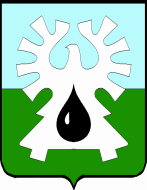     МУНИЦИПАЛЬНОЕ ОБРАЗОВАНИЕ ГОРОД УРАЙ   ХАНТЫ-МАНСИЙСКИЙ АВТОНОМНЫЙ ОКРУГ - ЮГРА       ДУМА ГОРОДА УРАЙРЕШЕНИЕот 11 декабря 2018                                                                                      № 78О внесении изменений в Регламент Думы города Урай     Рассмотрев представленный председателем Думы города Урай проект решения Думы города Урай «О внесении изменений в Регламент Думы города Урай», Дума города Урай решила:     1. Внести в Регламент Думы города Урай, принятый решением  Думы города Урай  от 22.05.2009 №32 (в редакции решений Думы города Урай от 05.03.2011 №13, от 19.03.2011 №23, от 14.04.2011 №9, от 26.05.2011 №34, от 25.01.2012 №3, от 28.02.2013 №16, от 24.09.2015 №88, от 09.11.2015 №129, от 04.10.2016 №4, от 05.07.2017 № 46, от 24.11.2017 № 82), следующие изменения:     1) статью 25 дополнить пунктом 13 следующего содержания:      «13. Для отмены Решения Думы (либо отзыва заявления или обращения), а также для внесения изменений в его текст требуется то же большинство голосов, что и для принятия соответствующих документов.»;     2) статью 26 изложить в следующей редакции:     «Статья 26. Протокольные решения Думы     1. По процедурным, а также иным вопросам, не требующим оформления в форме решений, принимаются протокольные решения, которые фиксируются в протоколе заседания.     2. Принятие нового протокольного решения по какому-либо вопросу не требует отмены предыдущих. При противоречии двух протокольных решений действует то из них, которое принято позже. Вновь принятое протокольное решение не отменяет действия тех положений предыдущих решений, которые не противоречат новому решению.     3. Протокольные решения принимаются большинством голосов депутатов, присутствующих на заседании Думы.    4. К процедурным вопросам относятся вопросы:    1) о перерыве в заседании;    2) о переносе заседания;    3) о предоставлении дополнительного времени для выступления;   4) о продолжительности времени для ответов на вопросы;   5) о предоставлении слова приглашенным на заседание;   6) о переносе или прекращении обсуждений по рассматриваемомувопросу;   7) о передаче вопроса на рассмотрение соответствующей комиссии Думы;   8) о голосовании без обсуждения;   9) о проведении закрытого заседания;  10) об изменении способа проведения голосования;  11) об изменении очередности выступлений;  12) о проведении дополнительной регистрации;  13) о пересчете голосов;  14) об иных вопросах организации и проведения заседания.  5. К иным вопросам, принимаемым в форме протокольных решений, относятся вопросы:  1) о принятии информации к сведению;  2) о поручениях и рекомендациях Думы города депутатам и комиссиям Думы города, органам и должностным лицам местного самоуправления города Урай.».  2.Опубликовать настоящее решение в газете «Знамя».Председатель Думы  города Урай                                      Г.П. Александрова